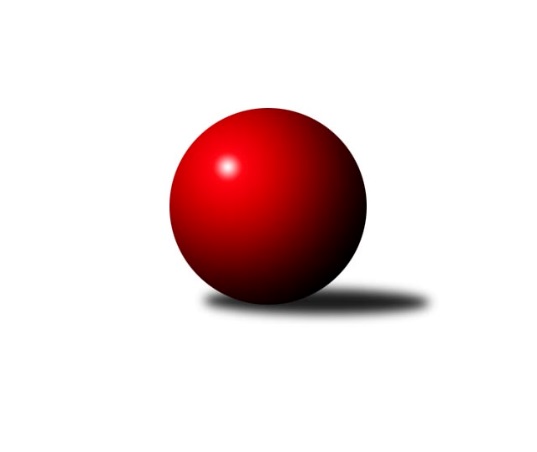 Č.17Ročník 2016/2017	3.3.2017Nejlepšího výkonu v tomto kole: 1698 dosáhlo družstvo: TJ Odry ˝B˝Meziokresní přebor - Nový Jičín, Přerov, Vsetín 2016/2017Výsledky 17. kolaSouhrnný přehled výsledků:TJ Nový Jičín˝C˝	- Kelč˝B˝	4:2	1639:1625	5.0:3.0	1.3.TJ Spartak Bílovec˝B˝	- TJ Frenštát p.R.˝A˝	3:3	1623:1584	4.0:4.0	2.3.TJ Odry ˝B˝	- TJ Nový Jičín˝B˝	5:1	1698:1597	6.0:2.0	3.3.Tabulka družstev:	1.	TJ Odry ˝B˝	17	16	0	1	76.0 : 26.0 	84.0 : 52.0 	 1649	32	2.	TJ Spartak Bílovec˝B˝	17	9	1	7	54.0 : 48.0 	73.5 : 62.5 	 1581	19	3.	TJ Frenštát p.R.˝A˝	17	8	1	8	55.0 : 47.0 	74.0 : 62.0 	 1580	17	4.	Kelč˝B˝	17	8	0	9	51.0 : 51.0 	66.5 : 69.5 	 1565	16	5.	TJ Nový Jičín˝C˝	17	8	0	9	47.0 : 55.0 	71.0 : 65.0 	 1520	16	6.	TJ Nový Jičín˝B˝	17	1	0	16	23.0 : 79.0 	39.0 : 97.0 	 1492	2Podrobné výsledky kola:	 TJ Nový Jičín˝C˝	1639	4:2	1625	Kelč˝B˝	Šárka Pavlištíková	 	 202 	 193 		395 	 2:0 	 355 	 	176 	 179		Stanislav Pitrun	Jana Hrňová	 	 220 	 224 		444 	 2:0 	 413 	 	216 	 197		Jiří Janošek	Ján Pelikán	 	 218 	 175 		393 	 1:1 	 404 	 	213 	 191		Martin Jarábek	Petr Hrňa	 	 200 	 207 		407 	 0:2 	 453 	 	216 	 237		Marie Pavelkovározhodčí: Nejlepší výkon utkání: 453 - Marie Pavelková	 TJ Spartak Bílovec˝B˝	1623	3:3	1584	TJ Frenštát p.R.˝A˝	Rostislav Klazar	 	 198 	 212 		410 	 1:1 	 416 	 	211 	 205		Tomáš Binek	Ota Beňo	 	 212 	 209 		421 	 1:1 	 427 	 	209 	 218		Zdeněk Bordovský	Přemysl Horák	 	 193 	 194 		387 	 0:2 	 423 	 	221 	 202		Milan Kučera	Michal Kudela	 	 202 	 203 		405 	 2:0 	 318 	 	144 	 174		Zdeněk Zounarozhodčí: Nejlepší výkon utkání: 427 - Zdeněk Bordovský	 TJ Odry ˝B˝	1698	5:1	1597	TJ Nový Jičín˝B˝	Daniel Ševčík st.	 	 210 	 208 		418 	 2:0 	 390 	 	196 	 194		Tomáš Polášek	Jan Frydrych	 	 202 	 211 		413 	 1:1 	 382 	 	166 	 216		Jiří Hradil	Daniel Malina	 	 198 	 207 		405 	 1:1 	 406 	 	207 	 199		Martin D´Agnolo	Ondřej Gajdičiar	 	 230 	 232 		462 	 2:0 	 419 	 	199 	 220		Jan Schwarzerrozhodčí: Nejlepší výkon utkání: 462 - Ondřej GajdičiarPořadí jednotlivců:	jméno hráče	družstvo	celkem	plné	dorážka	chyby	poměr kuž.	Maximum	1.	Daniel Malina 	TJ Odry ˝B˝	422.09	286.5	135.6	5.4	5/5	(487)	2.	Ondřej Gajdičiar 	TJ Odry ˝B˝	418.09	283.7	134.4	7.5	4/5	(464)	3.	Jan Mlčák 	Kelč˝B˝	416.92	283.0	134.0	8.0	4/5	(434)	4.	Tomáš Binek 	TJ Frenštát p.R.˝A˝	414.83	285.4	129.5	7.1	5/5	(439)	5.	Jan Frydrych 	TJ Odry ˝B˝	413.80	289.4	124.4	7.2	5/5	(446)	6.	Iva Volná 	TJ Nový Jičín˝C˝	412.80	276.5	136.4	4.7	4/5	(426)	7.	Petr Hrňa 	TJ Nový Jičín˝C˝	411.89	282.8	129.1	4.9	5/5	(432)	8.	Ota Beňo 	TJ Spartak Bílovec˝B˝	410.25	273.8	136.4	5.5	4/5	(445)	9.	Milan Kučera 	TJ Frenštát p.R.˝A˝	408.31	282.3	126.0	6.0	5/5	(440)	10.	Marie Pavelková 	Kelč˝B˝	406.53	284.1	122.4	6.9	5/5	(465)	11.	Daniel Ševčík  st.	TJ Odry ˝B˝	406.13	285.3	120.9	7.6	4/5	(458)	12.	Rostislav Klazar 	TJ Spartak Bílovec˝B˝	405.92	287.3	118.6	8.0	4/5	(441)	13.	Miroslav Makový 	TJ Frenštát p.R.˝A˝	405.06	287.4	117.7	6.9	4/5	(415)	14.	Věra Ovšáková 	TJ Odry ˝B˝	394.71	278.5	116.2	9.0	4/5	(410)	15.	Martin D´Agnolo 	TJ Nový Jičín˝B˝	393.09	269.8	123.3	8.9	5/5	(434)	16.	Jan Schwarzer 	TJ Nový Jičín˝B˝	392.40	289.1	103.3	10.7	4/5	(419)	17.	Jiří Janošek 	Kelč˝B˝	390.30	269.6	120.7	6.6	4/5	(426)	18.	Přemysl Horák 	TJ Spartak Bílovec˝B˝	389.37	287.3	102.1	12.7	5/5	(438)	19.	Zdeněk Bordovský 	TJ Frenštát p.R.˝A˝	387.53	277.9	109.7	9.7	5/5	(429)	20.	Martin Jarábek 	Kelč˝B˝	386.94	272.8	114.1	10.3	4/5	(421)	21.	Zdeněk Chvatík 	Kelč˝B˝	384.53	280.6	103.9	10.1	5/5	(417)	22.	Miloš Šrot 	TJ Spartak Bílovec˝B˝	378.19	273.2	105.0	11.0	4/5	(421)	23.	Miroslav Bár 	TJ Nový Jičín˝B˝	371.49	263.6	107.9	11.5	5/5	(406)	24.	Eva Telčerová 	TJ Nový Jičín˝C˝	368.80	258.5	110.3	10.8	5/5	(401)	25.	Martin Vavroš 	TJ Frenštát p.R.˝A˝	366.88	267.4	99.5	13.9	5/5	(405)	26.	Tomáš Polášek 	TJ Nový Jičín˝B˝	364.52	268.5	96.0	13.2	5/5	(390)	27.	Jiří Hradil 	TJ Nový Jičín˝B˝	346.88	249.5	97.4	13.5	4/5	(382)	28.	Josef Tatay 	TJ Nový Jičín˝C˝	338.04	252.0	86.0	18.1	4/5	(370)		Vojtěch Rozkopal 	TJ Odry ˝B˝	425.00	288.5	136.5	3.0	1/5	(446)		Jana Hrňová 	TJ Nový Jičín˝C˝	416.09	284.8	131.3	4.7	2/5	(444)		Jaroslav Černý 	TJ Spartak Bílovec˝B˝	413.00	274.0	139.0	4.0	1/5	(413)		Michal Kudela 	TJ Spartak Bílovec˝B˝	404.21	287.9	116.3	8.2	3/5	(424)		Pavel Šmydke 	TJ Spartak Bílovec˝B˝	391.67	276.2	115.5	9.8	2/5	(402)		Lucie Kučáková 	TJ Odry ˝B˝	390.00	272.0	118.0	9.0	1/5	(390)		Emil Rubač 	TJ Spartak Bílovec˝B˝	386.75	261.8	125.0	9.0	2/5	(409)		Lenka Žurková 	TJ Nový Jičín˝B˝	386.00	273.0	113.0	12.0	1/5	(386)		Josef Chvatík 	Kelč˝B˝	384.00	274.5	109.5	9.0	2/5	(388)		Ján Pelikán 	TJ Nový Jičín˝C˝	379.50	258.8	120.8	8.4	3/5	(406)		Stanislav Pitrun 	Kelč˝B˝	373.50	266.0	107.5	9.0	1/5	(392)		Pavel Hedviček 	TJ Frenštát p.R.˝A˝	368.25	257.8	110.5	9.0	2/5	(390)		Šárka Pavlištíková 	TJ Nový Jičín˝C˝	360.10	258.8	101.3	11.3	2/5	(395)		Petr Tichánek 	TJ Nový Jičín˝B˝	348.83	239.8	109.0	9.2	2/5	(370)		Zdeněk Sedlář 	Kelč˝B˝	348.00	254.0	94.0	14.7	3/5	(363)		Radomír Koleček 	Kelč˝B˝	347.00	268.0	79.0	23.0	1/5	(347)		Jiří Plešek 	TJ Nový Jičín˝B˝	339.13	248.0	91.2	16.0	3/5	(391)		Zdeněk Zouna 	TJ Frenštát p.R.˝A˝	326.00	233.5	92.5	16.0	2/5	(334)		Jana Hájková 	TJ Nový Jičín˝C˝	322.00	235.5	86.5	19.0	2/5	(334)Sportovně technické informace:Starty náhradníků:registrační číslo	jméno a příjmení 	datum startu 	družstvo	číslo startu
Hráči dopsaní na soupisku:registrační číslo	jméno a příjmení 	datum startu 	družstvo	Program dalšího kola:18. kolo8.3.2017	st	16:30	TJ Frenštát p.R.˝A˝ - TJ Nový Jičín˝C˝	9.3.2017	čt	16:30	Kelč˝B˝ - TJ Odry ˝B˝	9.3.2017	čt	16:30	TJ Nový Jičín˝B˝ - TJ Spartak Bílovec˝B˝	Nejlepší šestka kola - absolutněNejlepší šestka kola - absolutněNejlepší šestka kola - absolutněNejlepší šestka kola - absolutněNejlepší šestka kola - dle průměru kuželenNejlepší šestka kola - dle průměru kuželenNejlepší šestka kola - dle průměru kuželenNejlepší šestka kola - dle průměru kuželenNejlepší šestka kola - dle průměru kuželenPočetJménoNázev týmuVýkonPočetJménoNázev týmuPrůměr (%)Výkon9xOndřej GajdičiarTJ Odry B4626xMarie PavelkováKelč B115.64537xMarie PavelkováKelč B4537xOndřej GajdičiarTJ Odry B113.354624xJana HrňováNový Jičín˝C˝4444xJana HrňováNový Jičín˝C˝113.34442xZdeněk BordovskýFrenštát A4275xZdeněk BordovskýFrenštát A107.514278xMilan KučeraFrenštát A4238xMilan KučeraFrenštát A106.54236xOta BeňoBílovec B4216xOta BeňoBílovec B106421